________________________________________________________________________FORMULARIO PARA LA PRESENTACIÓN DE UNA SOLICITUD DE INSTANCIAESPECÍFICA ANTE EL PNC DE COLOMBIA POR EL POSIBLE INCUMPLIMIENTO DE LAS LÍNEAS DIRECTRICES DE LA OCDE________________________________________________________________________INTRODUCCIÓNEl presente formulario ha sido diseñado por el PNC de Colombia para facilitar la presentación de una instancia específica y que el solicitante tenga claridad sobre la documentación e información que debe presentar al PNC para que la solicitud sea recibida. En caso que el solicitante decida presentar su solicitud de instancia específica utilizando este formulario, deberá diligenciarlo de acuerdo con las instrucciones aquí contenidas, firmarlo y radicarlo junto con la documentación que debe adjuntarse al mismo y la comunicación remisoria de la instancia específica, en la siguiente dirección de correo postal y/o electrónica del Ministerio de Comercio, Industria y Turismo:Ministerio de Comercio, Industria y TurismoDirección de Inversión Extranjera y Servicios Calle 28 No. 13A – 15, Bogotáradicacioncorrespondencia@mincit.gov.coinfo@mincit.gov.coPara  que el PNC pueda declarar formalmente al solicitante que su solicitud de instancia específica ha sido recibida, ésta debe cumplir con los criterios establecidos en las Reglas de Procedimiento del PNC de Colombia para el Examen de Instancias Específicas, en el Decreto 1400 de 2012 y en la Guía de Procedimiento de la OCDE para la Implementación de las Líneas Directrices; los cuales que están plasmados en el presente formulario.El solicitante debe tener en cuenta que una vez su solicitud de instancia específica ha sido declarada como presentada, no podrá adicionar nuevos hechos o quejas adicionales a las incluidas al momento de haber presentado la solicitud.Se recuerda al solicitante que el PNC es una plataforma de mediación y conciliación que ayuda a resolver los problemas que se puedan presentar por el posible incumplimiento de las Líneas Directrices por parte de una EMN. En consecuencia, el PNC:No es un mecanismo judicial de resolución de conflictos. Es un foro de debate para que las partes involucradas puedan encontrar una salida a una situación de posible incumplimiento.No emite determinaciones ni dicta las acciones que debería adoptar una EMN.No emite conclusiones acerca de la conducta de la EMN. No es una instancia para hacer cumplir sentencias judiciales.No es un medio para que una EMN otorgue compensación a la persona que interpone una instancia específica.DILIGENCIAMIENTO DEL FORMULARIOSírvase diligenciar en español y a máquina o en computador, la siguiente información: IDENTIFICACIÓN DE LA PERSONA QUE PRESENTA LA SOLICITUD DE INSTANCIA ESPECÍFICAIDENTIFICACIÓN DE LA EMPRESA MULTINACIONAL QUE POSIBLEMENTE ESTARÍA INCUMPLIENDO LAS LÍNEAS DIRECTRICESDESCRIPCIÓN DEL CASODOCUMENTACIÓN QUE DEBE ADJUNTARSE AL PRESENTE FORMULARIO DE SOLICITUDIdentificación de la persona que presenta la solicitud de instancia específica:En el caso de personas físicas, copia de la cédula de ciudadanía. En el caso de personas jurídicas, acreditación de la existencia de la entidad.En caso que quien presente la solicitud lo haga en representación de un tercero(s), identificación de la persona representada:En el caso de personas físicas, copia de la cédula de ciudadanía.En el caso de personas jurídicas, acreditación de la existencia de la entidad.En caso que quien presente la solicitud lo haga en representación de un tercero(s), autorización expresa y por escrito de los directamente afectados otorgándole poder para presentar la misma.Certificado de Existencia y Representación Legal de la Cámara de Comercio de la EMN.Documentación que sustente los antecedentes, hechos y/o pruebas del caso.Si el caso o los hechos que lo fundamentan están siendo analizados por autoridades nacionales o internacionales, públicas o privadas, judiciales o administrativas, o por otros PNCs, adjuntar la documentación respectiva.Manifestación por escrito de la intención del solicitante de buscar una solución negociada a la eventual instancia específica.Cualquier información adicional que se considere relevante para el análisis del caso.CONFIDENCIALIDAD DE LA INFORMACIÓNEl PNC tendrá en cuenta durante todo el procedimiento, los requerimientos de confidencialidad para proteger la información sensible de carácter comercial o de otro tipo relativas a las partes involucradas en la instancia específica.Toda la información será pública para las partes en el curso de la instancia específica, excepto si alguna de ellas justifica debidamente la calidad confidencial de la misma.En consecuencia, se dará traslado a las partes de toda la información presentada en el curso del proceso, excepto si es de carácter confidencial, previa justificación debidamente motivada de la(s) parte(s) que lo solicite(n) y posterior aceptación del PNC que dicha información debe mantenerse bajo confidencialidad.FIRMA Y ACEPTACIÓN DE TÉRMINOSA través del diligenciamiento y firma de este formulario y su envío al PNC, la persona que lo presenta confirma los términos y condiciones establecidos en el mismoPunto Nacional de Contacto (PNC) de Colombia de las Líneas Directrices de la OCDE para Empresas Multinacionales (EMNs)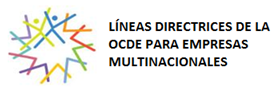 Nombre completoNúmero de identificaciónDomicilio postalCorreo electrónicoNúmero telefónicoSírvase indicar cuál es su interés en esta instancia específicaSírvase indicar cuál es su interés en esta instancia específicaSírvase indicar cuál es su interés en esta instancia específicaSírvase indicar cuál es su interés en esta instancia específicaSírvase indicar cuál es su interés en esta instancia específicaSírvase anexar una manifestación por escrito de su intención de buscar una solución negociada a la eventual instancia específica, de conformidad con los procedimientos establecidos en las Líneas Directrices y en el Decreto 1400Sírvase anexar una manifestación por escrito de su intención de buscar una solución negociada a la eventual instancia específica, de conformidad con los procedimientos establecidos en las Líneas Directrices y en el Decreto 1400Sírvase anexar una manifestación por escrito de su intención de buscar una solución negociada a la eventual instancia específica, de conformidad con los procedimientos establecidos en las Líneas Directrices y en el Decreto 1400Sírvase anexar una manifestación por escrito de su intención de buscar una solución negociada a la eventual instancia específica, de conformidad con los procedimientos establecidos en las Líneas Directrices y en el Decreto 1400Sírvase anexar una manifestación por escrito de su intención de buscar una solución negociada a la eventual instancia específica, de conformidad con los procedimientos establecidos en las Líneas Directrices y en el Decreto 1400Indique si presenta la solicitud a título propio o en representación de un tercero(s)Indique si presenta la solicitud a título propio o en representación de un tercero(s)Indique si presenta la solicitud a título propio o en representación de un tercero(s)A título propioIndique si presenta la solicitud a título propio o en representación de un tercero(s)Indique si presenta la solicitud a título propio o en representación de un tercero(s)Indique si presenta la solicitud a título propio o en representación de un tercero(s)A nombre de un tercero(s)En caso que presente la solicitud en representación de un tercero(s), sírvase indicar los datos de la(s) persona(s) a quien(es) representa:En caso que presente la solicitud en representación de un tercero(s), sírvase indicar los datos de la(s) persona(s) a quien(es) representa:En caso que presente la solicitud en representación de un tercero(s), sírvase indicar los datos de la(s) persona(s) a quien(es) representa:En caso que presente la solicitud en representación de un tercero(s), sírvase indicar los datos de la(s) persona(s) a quien(es) representa:En caso que presente la solicitud en representación de un tercero(s), sírvase indicar los datos de la(s) persona(s) a quien(es) representa:Nombre completoNombre completoNúmero de identificaciónNúmero de identificaciónDomicilio postalDomicilio postalCorreo electrónicoCorreo electrónicoSírvase anexar la autorización expresa y por escrito de los directamente afectados otorgándole poder a usted para presentar la solicitud en su nombreSírvase anexar la autorización expresa y por escrito de los directamente afectados otorgándole poder a usted para presentar la solicitud en su nombreSírvase anexar la autorización expresa y por escrito de los directamente afectados otorgándole poder a usted para presentar la solicitud en su nombreSírvase anexar la autorización expresa y por escrito de los directamente afectados otorgándole poder a usted para presentar la solicitud en su nombreSírvase anexar la autorización expresa y por escrito de los directamente afectados otorgándole poder a usted para presentar la solicitud en su nombreNombre completoNúmero de identificaciónDomicilio postalCorreo electrónicoNúmero telefónicoDescriba la estructura de la empresa multinacional, demostrando que es una empresa extranjera. Además de realizar dicha descripción, anexe el Certificado de Existencia y Representación Legal de la Cámara de Comercio de la EMNDescriba la estructura de la empresa multinacional, demostrando que es una empresa extranjera. Además de realizar dicha descripción, anexe el Certificado de Existencia y Representación Legal de la Cámara de Comercio de la EMNDescriba de manera detallada los hechos que estarían dando lugar al incumplimiento de las Líneas Directrices por parte de la EMN, anexando las respectivas pruebas y documentación soporteDescriba de manera detallada los hechos que estarían dando lugar al incumplimiento de las Líneas Directrices por parte de la EMN, anexando las respectivas pruebas y documentación soporteDescriba de manera detallada los hechos que estarían dando lugar al incumplimiento de las Líneas Directrices por parte de la EMN, anexando las respectivas pruebas y documentación soporteDescriba de manera detallada los hechos que estarían dando lugar al incumplimiento de las Líneas Directrices por parte de la EMN, anexando las respectivas pruebas y documentación soporteDescriba de manera detallada los hechos que estarían dando lugar al incumplimiento de las Líneas Directrices por parte de la EMN, anexando las respectivas pruebas y documentación soporteSustente las razones por las cuales considera que el PNC es competente para  revisar el casoSustente las razones por las cuales considera que el PNC es competente para  revisar el casoSustente las razones por las cuales considera que el PNC es competente para  revisar el casoSustente las razones por las cuales considera que el PNC es competente para  revisar el casoSustente las razones por las cuales considera que el PNC es competente para  revisar el casoIndique si es confidencial alguna de la información suministrada como pruebaSISIIndique si es confidencial alguna de la información suministrada como pruebaNONOEn caso afirmativo, justifique debidamente las razones que sustentan el carácter confidencial de la información suministradaEn caso afirmativo, justifique debidamente las razones que sustentan el carácter confidencial de la información suministradaEn caso afirmativo, justifique debidamente las razones que sustentan el carácter confidencial de la información suministradaEn caso afirmativo, justifique debidamente las razones que sustentan el carácter confidencial de la información suministradaEn caso afirmativo, justifique debidamente las razones que sustentan el carácter confidencial de la información suministradaIndique el lugar donde ocurrió o se puede estar presentando el posible incumplimiento de las Líneas Directrices por parte de la EMNPAÍSIndique el lugar donde ocurrió o se puede estar presentando el posible incumplimiento de las Líneas Directrices por parte de la EMNCIUDADMarque con una X el (los) capítulo(s) de las Líneas Directrices que posiblemente se estaría(n) incumpliendo por parte de la EMN:Marque con una X el (los) capítulo(s) de las Líneas Directrices que posiblemente se estaría(n) incumpliendo por parte de la EMN:Marque con una X el (los) capítulo(s) de las Líneas Directrices que posiblemente se estaría(n) incumpliendo por parte de la EMN:Marque con una X el (los) capítulo(s) de las Líneas Directrices que posiblemente se estaría(n) incumpliendo por parte de la EMN:Marque con una X el (los) capítulo(s) de las Líneas Directrices que posiblemente se estaría(n) incumpliendo por parte de la EMN:II. Principios GeneralesII. Principios GeneralesII. Principios GeneralesII. Principios GeneralesIII. Divulgación de InformaciónIII. Divulgación de InformaciónIII. Divulgación de InformaciónIII. Divulgación de InformaciónIV. Derechos HumanosIV. Derechos HumanosIV. Derechos HumanosIV. Derechos HumanosV. Empleo y Relaciones LaboralesV. Empleo y Relaciones LaboralesV. Empleo y Relaciones LaboralesV. Empleo y Relaciones LaboralesVI. Medio AmbienteVI. Medio AmbienteVI. Medio AmbienteVI. Medio AmbienteVII. Lucha contra la Corrupción, Peticiones de Soborno y otras Formas de Extorsión VII. Lucha contra la Corrupción, Peticiones de Soborno y otras Formas de Extorsión VII. Lucha contra la Corrupción, Peticiones de Soborno y otras Formas de Extorsión VII. Lucha contra la Corrupción, Peticiones de Soborno y otras Formas de Extorsión VIII. Intereses de los ConsumidoresVIII. Intereses de los ConsumidoresVIII. Intereses de los ConsumidoresVIII. Intereses de los ConsumidoresIX. Ciencia y TecnologíaIX. Ciencia y TecnologíaIX. Ciencia y TecnologíaIX. Ciencia y TecnologíaX. CompetenciaX. CompetenciaX. CompetenciaX. CompetenciaXI. Cuestiones TributariasXI. Cuestiones TributariasXI. Cuestiones TributariasXI. Cuestiones TributariasPara cada capítulo marcado, sírvase identificar y analizar las disposiciones específicas de dichos capítulos que se estarían incumpliendo por parte de la EMN. Tenga en cuenta que debe darse una sustentación clara y detallada y no una simple réplica textual de dichas disposicionesPara cada capítulo marcado, sírvase identificar y analizar las disposiciones específicas de dichos capítulos que se estarían incumpliendo por parte de la EMN. Tenga en cuenta que debe darse una sustentación clara y detallada y no una simple réplica textual de dichas disposicionesPara cada capítulo marcado, sírvase identificar y analizar las disposiciones específicas de dichos capítulos que se estarían incumpliendo por parte de la EMN. Tenga en cuenta que debe darse una sustentación clara y detallada y no una simple réplica textual de dichas disposicionesPara cada capítulo marcado, sírvase identificar y analizar las disposiciones específicas de dichos capítulos que se estarían incumpliendo por parte de la EMN. Tenga en cuenta que debe darse una sustentación clara y detallada y no una simple réplica textual de dichas disposicionesPara cada capítulo marcado, sírvase identificar y analizar las disposiciones específicas de dichos capítulos que se estarían incumpliendo por parte de la EMN. Tenga en cuenta que debe darse una sustentación clara y detallada y no una simple réplica textual de dichas disposicionesIndique la conducta que la EMN debería adoptar para resolver el posible incumplimiento de las Líneas DirectricesIndique la conducta que la EMN debería adoptar para resolver el posible incumplimiento de las Líneas DirectricesIndique la conducta que la EMN debería adoptar para resolver el posible incumplimiento de las Líneas DirectricesIndique la conducta que la EMN debería adoptar para resolver el posible incumplimiento de las Líneas DirectricesIndique la conducta que la EMN debería adoptar para resolver el posible incumplimiento de las Líneas DirectricesIndique si el presente caso o los hechos que lo fundamentan están siendo analizados por autoridades nacionales o internacionales, públicas o privadas, judiciales o administrativas, o por otros PNCsSÍSÍIndique si el presente caso o los hechos que lo fundamentan están siendo analizados por autoridades nacionales o internacionales, públicas o privadas, judiciales o administrativas, o por otros PNCsNONOEn caso afirmativo, adjunte la correspondiente documentación probatoria e indique el estado de las acciones adelantadas dentro de dichas instancias, incluyendo entre otros:En caso afirmativo, adjunte la correspondiente documentación probatoria e indique el estado de las acciones adelantadas dentro de dichas instancias, incluyendo entre otros:En caso afirmativo, adjunte la correspondiente documentación probatoria e indique el estado de las acciones adelantadas dentro de dichas instancias, incluyendo entre otros:En caso afirmativo, adjunte la correspondiente documentación probatoria e indique el estado de las acciones adelantadas dentro de dichas instancias, incluyendo entre otros:En caso afirmativo, adjunte la correspondiente documentación probatoria e indique el estado de las acciones adelantadas dentro de dichas instancias, incluyendo entre otros:Nombre de la(s) autoridad(es)Nombre de la(s) autoridad(es)Nombre de la(s) autoridad(es)Nombre de la(s) autoridad(es)Nombre de la(s) autoridad(es)Si el caso está en curso, explicar el estado del procesoSi el caso está en curso, explicar el estado del procesoSi el caso está en curso, explicar el estado del procesoSi el caso está en curso, explicar el estado del procesoSi el caso está en curso, explicar el estado del procesoSi el caso ha concluido, explicar la decisión/resolución proferida por la autoridad correspondienteSi el caso ha concluido, explicar la decisión/resolución proferida por la autoridad correspondienteSi el caso ha concluido, explicar la decisión/resolución proferida por la autoridad correspondienteSi el caso ha concluido, explicar la decisión/resolución proferida por la autoridad correspondienteSi el caso ha concluido, explicar la decisión/resolución proferida por la autoridad correspondienteFecha de presentación de la solicitudDD - MM - AAAANombres y apellidos de la persona que presenta la solicitudNúmero de identificación de la persona que presenta la solicitudFirma de la persona que presenta la solicitud